B.S. Pharmaceutical Chemistry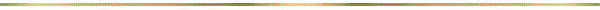 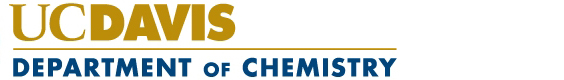 Total Units for the Major: 96-119 UnitsSUGGESTED ACADEMIC PLAN FOR A MORE COMPREHENSIVE ACADEMIC PLAN UNIQUE TO YOU, PLEASE CONTACT USUndergraduate Staff Advisors, Chemistrychemundergrads@ucdavis.eduAcademic Peer Advisors, Chemistrychempeeradvising@ucdavis.edu